nr 45/2021 (919)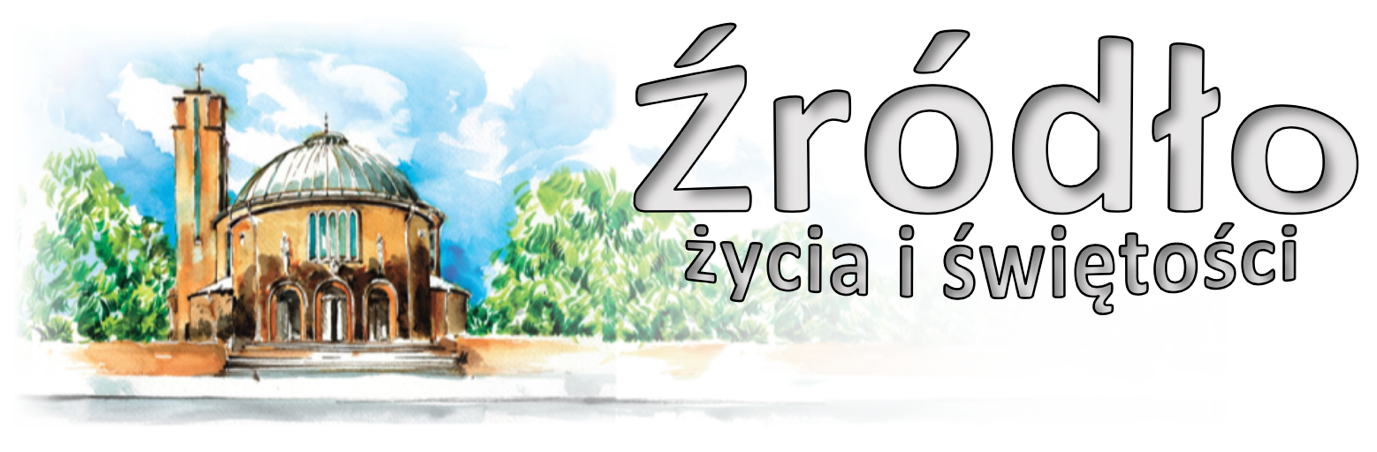 7 listopada 2021 r.gazetka rzymskokatolickiej parafii pw. Najświętszego Serca Pana Jezusa w RaciborzuXXXII niedziela zwykłaEwangelia według św. Marka (12,38-44)„Jezus nauczając mówił do zgromadzonych: Strzeżcie się uczonych w Piśmie. Z upodobaniem chodzą oni w powłóczystych szatach, lubią pozdrowienia na rynku, pierwsze krzesła w synagogach i zaszczytne miejsca na ucztach. Objadają domy wdów i dla pozoru odprawiają długie modlitwy. Ci tym surowszy dostaną wyrok. Potem usiadł naprzeciw skarbony i przypatrywał się, jak tłum wrzucał drobne pieniądze do skarbony. Wielu bogatych wrzucało wiele. Przyszła też jedna uboga wdowa i wrzuciła dwa pieniążki, czyli jeden grosz. Wtedy przywołał swoich uczniów i rzekł do nich: Zaprawdę, powiadam wam: Ta uboga wdowa wrzuciła najwięcej ze wszystkich, którzy kładli do skarbony. Wszyscy bowiem wrzucali z tego, co im zbywało; ona zaś ze swego niedostatku wrzuciła wszystko, co miała, całe swe utrzymanie.”W dzisiejszym świecie, mimo wielkiego i rzeczywistego postępu, istnieje jeszcze wielka potrzeba solidarności, współuczestnictwa, ponieważ istnieje jeszcze tak wielkie ubóstwo i nędza: wielu naszych braci cierpi z powodu głodu, pragnienia, wszelkiego rodzaju chorób; nie ma jeszcze należytego i odpowiadającego godności osoby ludzkiej mieszkania. Pozostaje zatem ogromna przestrzeń dla miłosierdzia, dla „dobroczynności”, ocenianych i stosowanych nie jako dumny gest kogoś, kto zadowolony ze swego bogactwa ostentacyjnie rzuca do skarbca świątyni garść monet, lecz jako skromny i pokorny dar „ubogiej wdowy” z Ewangelii, która złożyła w ofierze dwa drobne pieniążki, będące jednak wszystkim, co miała na utrzymanie.Postawę, jaką winniśmy przyjąć w obliczu łaski, ukazuje nam Ewangelia na przykładzie ubogiej wdowy, która wrzuca do skarbony zaledwie kilka grosików, ale w rzeczywistości ofiarowuje więcej niż inni, ponieważ nie daje z tego, co jej zbywa, ale „wszystko, co miała, całe swe utrzymanie”. Ta nieznana kobieta idzie zatem śladem wdowy z Sarepty, która ugościła w swoim domu i przy swoim stole Eliasza (zob. 1 Krl 17,8 – 24). Oparciem dla obydwu tych kobiet jest ufność w Panu. Obydwie czerpią z wiary siłę dla heroicznej miłości. Te kobiety wzywają nas, byśmy naszej jubileuszowej liturgii nadali także wymiar miłosierdzia, pamiętając o wszystkich ubogich i potrzebujących na świecie. Cokolwiek uczynimy najmniejszemu z nich, uczynimy Chrystusowi (por. Mt 25, 40).Widok pielgrzymów wrzucających ofiary do skarbony w świątyni staje się dla Chrystusa okazją do nakłaniania uczniów, aby głębiej rozważyli osobistą wartość daru. Wezwanie skierowane do bogatego młodzieńca staje się dla Apostołów okazją do pogłębienia wymagań związanych z dokonanym przez nich samorzutnie wyborem (por. Mk 10, 23 – 28). Ileż razy słyszymy, jak Mistrz wskazuje na decydującą rolę serca, gdy chodzi o określenie wartości ludzkiego postępowania? Słowo Boże zasiane jest w sercu po to, aby wydało plon (por. Mt 13, 23). Tylko z czystego serca mogą się zrodzić dobre słowa i czyny, zwłaszcza sprawiedliwość, miłosierdzie i wierność (por. Mt 12, 34; 18, 35; 23, 23 – 26).   św. Jan Paweł II, 1978, 1985 i 2000 rOgłoszenia z życia naszej parafiiPoniedziałek – 8 listopada 2021 							Łk 17,1-6	  630			Do Bożej Opatrzności z podziękowaniem za odebrane łaski z okazji 82. rocznicy urodzin Teresy o zdrowie i błogosławieństwo dla całej rodziny	  900			Za † Ewę Różycką	1800	1.	Za † Elżbietę Kilian w 3. rocznicę śmierci			2.	Za †† rodziców i dziadków Zofię i Franciszka Wójcikiewiczów	1830			Różaniec za zmarłych zalecanychWtorek – 9 listopada 2021 – Rocznica poświęcenia Bazyliki Laterańskiej 		J 2,13-22	  630	1.	Za †† rodziców Władysławę i Stanisława Krupiczowicz oraz pokrewieństwo z obu stron			2.	Za † męża Bernarda Wyciska w 1. rocznicę śmierci oraz za wszystkich †† z rodziny i pokrewieństwa	  800			W języku niemieckim: Für verstorbene Eltern und Großeltern Brigitte und Heinz Mateja	1715			Różaniec za zmarłych zalecanych	1800	1.	Za † Piotra Zuber oraz †† pokrewieństwo z rodzin Zuber i Matuszek			2.	Do Miłosierdzia Bożego za †† syna Eugeniusza, żonę Katarzynę, teściów Marię i Antoniego, szwagierkę Jadwigę, szwagrów Franciszka, Władysława i Stanisława, księży Alojzego Jurczyka i Stefana Pieczkę oraz dusze w czyśćcu cierpiąceŚroda – 10 listopada 2021 – św. Leona Wielkiego, pap. i doktora K-ła 			Łk 17,11-19	  630			Za † ojca Stanisława Drab w 22. rocznicę śmierci, †† matkę Stefanię, siostry Irenę i Halinę, szwagra Alfreda, wszystkich †† z rodzin Szukalskich i Drab o dar życia wiecznego	  900			Za †† rodziców Jana i Michalinę, teściów Ryszarda i Agnieszkę, siostry, braci oraz wszystkich †† z obu stron	1800	1.	Za †† siostry Janinę i Cecylię w kolejne rocznice śmierci oraz za †† z rodzin Rolnik i Piekarskich			2.	Za † Andrzeja Hermanowskiego w 1. rocznicę śmierci	1830			Różaniec za zmarłych zalecanychCzwartek – 11 listopada 2021 – św. Marcina z Tours, bpa / Dzień Niepodległości.  Łk 17,20-25	  630	1.	W 35. rocznicę urodzin Kamili z podziękowaniem za otrzymane łaski, z prośbą o Boże błogosławieństwo i zdrowie dla solenizantki i całej rodziny			2.	Za †† Aleksandrę Brzoską, pokrewieństwo, Bogusławę, Helenę, rodzeństwo, Natalię, Franciszka, Bronisława, Jana, Gabriela, Adama Kozickich, pokrewieństwo, Józefa Marcinkowskiego, Janinę i Tadeusza Antonowicza, dusze w czyśćcu cierpiące	1800	1.	W intencji Ojczyzny			2.	Za †† rodziców Marię i Władysława oraz Pawła, wszystkich †† z rodziny i dusze w czyśćcu cierpiącePiątek – 12 listopada 2021 – św. Jozafata, biskupa i męczennika 			Łk 17,26-37	  630			Za † Irenę Mokrzycką – Sokół w 1. rocznicę śmierci	  900			Za †† rodziców i teściów Annę i Pawła, Annę i Jana, siostrę Helenę, braci Gintra i Augusta i dusze w czyśćcu cierpiące	1500			Koronka do Bożego Miłosierdzia	1800	1.	Za †† rodziców Krystynę i Jana Dapa, braci Henryka i Piotra, dziadków z obu stron i dusze w czyśćcu cierpiące			2.	Za † męża Wilhelma Kotula w 5. rocznicę śmierci, †† rodziców z obu stron, rodzeństwo i dusze w czyśćcu cierpiące	1900			Dekanalne spotkanie młodzieżowy w kościele Matki Bożej – Ławka IntroSobota – 13 listopada 2021 – św. Benedykta, Jana, Mateusza, Izaaka i Krystyna, pierwszych męczenników Polski 								Łk 18,1-8	  630	1.	Za †† Stefanię i Jana Janiszewskich, Franciszkę i Franciszka Muzia, Emilię i Franciszka Janiszewskich			2.	Za † Franciszka Zięcina (od Urszuli i Artura Tarasek)	1730			Nieszpory Maryjne	1800			W sobotni wieczór: 1. Do Bożej Opatrzności w intencji Wiktora z okazji 80. urodzin z podziękowaniem za otrzymane łaski, z prośbą o Boże błogosławieństwo dla solenizanta i całej rodziny			2.	Do Miłosierdzia Bożego o dar życia wiecznego za †† Franciszka i Jadwigę Piechniczek, rodziców i rodzeństwo z obu stron, wnuka Andrzeja, Henryka i Marię Musioł, syna Jerzego, zięcia Stanisława i dusze w czyśćcu cierpiące			3.	Do Bożej Opatrzności w intencji Alicji i Jakuba, z podziękowaniem za otrzymane łaski, z prośbą o Boże błogosławieństwo dla nich i całej rodziny	2000			W klasztorze Annuntiata Czuwanie dla młodzieżyXXXIII Niedziela Zwykła – 14 listopada 2021 	Dn 12,1-3; Hbr 10,11-14.18; Mk 13,24-32	  700			Za † żonę Barbarę Boczkowską w 2. rocznicę śmierci	  830			Godzinki o Niepokalanym Poczęciu NMP	  900			W intencji Filipa Haińskiego z okazji 18. urodzin	1030			W intencji Kamila Simka z okazji 90. rocznicy urodzin z podziękowaniem za otrzymane łaski, z prośbą o Boże błogosławieństwo i zdrowie dla jubilata i całej rodziny						W kaplicy pod kościołem Msza Święta dla dzieci 	1200			Za †† brata Romana Szurek w 30. rocznicę śmierci, mamę Bronisławę w 26. rocznicę śmierci, ojca Józefa, brata Tadeusza Szurek, dziadków Agnieszkę i Stefana Szurek, Eudokię i Justyna Jojczuk, ciocie Celinę Falkiewicz, Stanisławę Leśniewską	1545			Różaniec Fatimski za młode pokolenie	1730			Nieszpory niedzielne	1800			W 70. rocznicę urodzin męża Zbigniewa z podziękowaniem za otrzymane łaski i z prośbą o dalszeW tym tygodniu modlimy się: W intencji OjczyznyW kontekście pogarszającej się sytuacji epidemicznej prosimy o ściślejsze respektowanie zasad sanitarnych wewnątrz kościoła. Ich respektowanie jest nadal przejawem troski o życie i zdrowie własne i innych uczestników liturgii.Dzisiaj i przez kolejne dni do środy 10 listopada Różaniec za zmarłych zalecanych.W poniedziałek o 2000 próba scholi.We wtorek o godz. 1530 spotkanie Klubu Seniora, po wieczornej Mszy spotkanie Kręgu Biblijnego, o 1800 próba chóru.Spotkanie Ruchu Rodzin Nazaretańskich w środę po wieczornej Mszy Świętej.W czwartek, 11 listopada o 1800 Msza Święta w intencji Ojczyzny. Nie będzie czynna wieczorna kancelaria.W piątek o 1500 Koronka do Bożego Miłosierdzia.Młodzież zapraszamy na spotkania przygotowujące do Światowych Dni Młodzieży: w piątek do kościoła Matki Bożej na godz. 1945 oraz na sobotnie Czuwanie w klasztorze Annuntiata. Rozpoczęcie o 2000.W kinie „Bałtyk” zostanie wyświetlony film „Wyszyński. Zemsta czy przebaczenie”. Terminy projekcji: 14 XI o 16.15; 16 XI o 18.oo; 21 XI o 14.3o; 25 XI o 14.oo. Polecamy ten film.Na mocy dekretu Księdza Biskupa czekają nas zaległe wybory do Parafialnej Rady Duszpasterskiej (kadencja trwała teoretycznie do 2020 roku). W Radzie powinno się znaleźć co najmniej 14 osób z czego 1/3 może być mianowana przez proboszcza. Kandydatami powinny być osoby pełnoletnie, autentycznie religijni, cieszący się dobrą opinią i nie znajdujący się w sytuacji nieregularnej (chodzi o sytuacje małżeńskie i sakramentalne). Z Rady Parafialnej na mocy nowych dekretów zostanie wyłoniona Parafialna Rada Ekonomiczna.Harmonogram wyborów jest następujący:- do 14 listopada zgłaszanie kandydatów- do 21 listopada tworzenie listy wyborczej (uzyskanie zgody na kandydowanie)- 21 listopada ogłoszenie listy- 28 listopada wybory (z listy kandydatów wybieramy nie więcej niż trzy osoby).W tym tygodniu prosimy o podawanie swoich kandydatów. Można to uczynić na kartkach przekazanych do zakrystii, w kancelarii lub bezpośrednio księżom. Bardzo prosimy o udział w tworzeniu nowej Rady.W gablotce pod wieżą wywieszona jest lista kandydatów do bierzmowania, którzy mieli być bierzmowani na wiosnę tego roku i którzy dopełnili wszystkich podjętych się zadań. Dotyczy to obecnych uczniów z klas I szkół ponadpodstawowych. Bierzmowanie dla tych osób zaplanowano w maju (8-9 V ???) przyszłego roku. Gdyby były osoby, które „zaliczyły” 1 i 2 rok przygotowań, ale z powodów epidemicznych nie „zaliczyły” w minionym roku szkolnym 3 roku przygotowań, to prosimy o niezwłoczny kontakt.Przed kościołem do nabycia: nasza parafialna gazetka „Źródło”, Gość Niedzielny. Jest też nowe wydanie specjalne Gościa Niedzielnego poświęcone nowemu błogosławionemu ze Śląska, męczennikowi II wojny światowej ks. Janowi Macha. Cena 10 zł. Są też do nabycia kalendarze rolników oraz kalendarze z Seminarium Duchownego.W przyszłą niedzielę z okazji wspomnienia św. Marcina będą rozprowadzane „Rogale św. Marcina”.Kolekta dzisiejsza przeznaczona jest na potrzeby Seminarium Duchownego i Kurii Diecezjalnej; z przyszłej niedzieli na bieżące potrzeby.Za wszystkie ofiary, kwiaty i prace przy kościele składamy serdeczne „Bóg zapłać”. 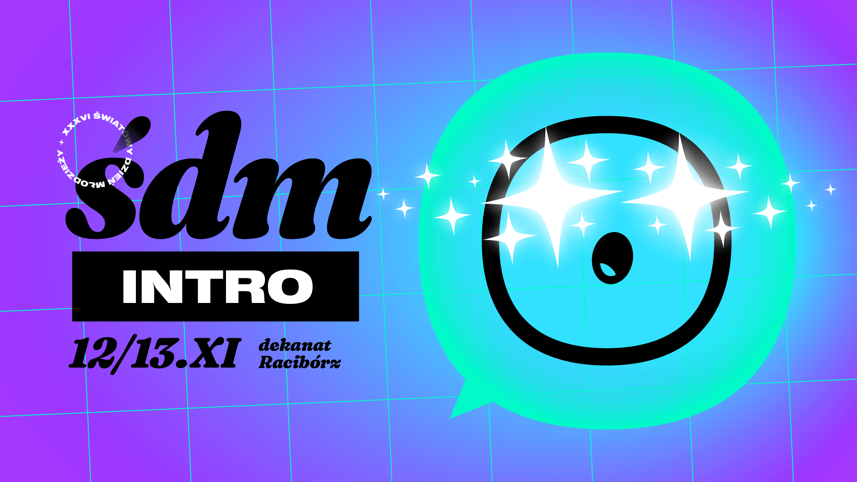 W minionym tygodniu odeszli do Pana: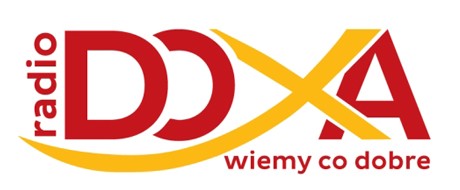 Kazimiera Puczek, lat 87, zam. na ul. Łąkowej Sabina Bech, lat 50, zam. na ul. WarszawskiejJan Jureczka, lat 65, zam. na ul. MiechowskiejStanisława Czech, lat 80, zam. na ul. OpawskiejGabriela Górecka, lat 62 (zam. w Niemczech)Wieczny odpoczynek racz zmarłym dać Panie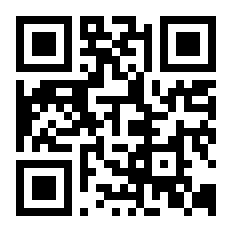 